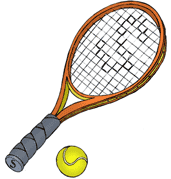 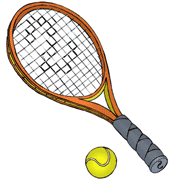 ATWILLETTON SPORTS COMPLEX TENNIS COURTS (Burrendah Blvd, Willetton)OPPOSITE SOUTHLANDS SHOPPING CENTREENROLMENT / GRADING MORNING (Complimentary)SATURDAY 9th OCTOBER, 2021 - 9am to 10:30amCOME AND PLAY AT THE ENROLMENT MORNING AND ENROL IN ANY OF THE COURSES LISTED BELOW: NOTE: THIS IS FOR ALL STUDENTS WHO WANT TO ATTEND A TUESDAY, THURSDAY OR SATURDAY LESSONTUESDAYS 			COMMENCING TUESDAY 12th OCTOBER, 2021Tadpoles/Beginners			Ratio 6:1 max		4.00pm to 5.00pm		 6 - 9 years oldIntermediates/Advanced		Ratio 6:1 max		5:15pm to 6:30pm		10 - 15 years oldTHURSDAYS		COMMENCING THURSDAY 14th OCTOBER, 2021Tadpoles/Beginners			Ratio 6:1 max		4.00pm to 5.00pm		6 - 9 years old Intermediates/Advanced		Ratio 6:1 max		5:15pm to 6:30pm		10 - 15 years oldSATURDAYS		COMMENCING SATURDAY 16th OCTOBER, 2021Tadpoles/Beginners			Ratio 6:1 max		8.30am to 9.30am	           6 - 9 years oldIntermediates			Ratio 6:1 max		9.30am to 10:45am		9 - 11 years oldAdvanced				Ratio 6:1 max		10:45am to 12:00pm	11 - 15 years oldCoaches:	Phil Sofoulis, Stefano Iovane,  Andrew McKenna,                       Rebecca Shiels, Kate Gibson, Ali Rose Bolton.Fee/Term:	8 week term - $160 (incl. GST) No eftpos facilities available 	           Includes racquets (as required), balls, courts, coaches, ball machines, lights,			                          incentives, prizes and plenty of fun while you learn!!!Enquires:     Phil Sofoulis – 0415 117 279	                               					            Email: pjsofoulis@bigpond.com	 			____________________________________________________________________________________________________________________________________________________________________________________________ENROLMENT FORM   (Please print clearly)                                                               Name:  _________________________________________________________________ Age:________Mobile:  ___________________________Email:  ___________________________________________ Parents Signature: ___________________             (ADMIN USE ONLY)  DAY:  ___________TIME:___________ PAID:  ________________RECEIPT NO:____________